FINANCE AND CITY GOVERNANCE COMMITTEE MINUTES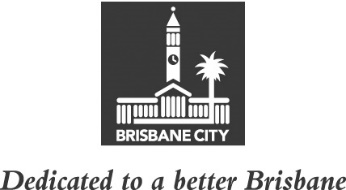 MEETING HELD ON TUESDAY 2 AUGUST 2022AT 8.30AMCOMMITTEE MEETING ROOMS 1 AND 3, LEVEL 2, CITY HALLMEMBERS PRESENT:Councillor Fiona Cunningham (Civic Cabinet Chair), Councillor Steven Huang (Deputy Chair), and Councillors Lisa Atwood, Angela Owen, Jonathan Sriranganathan and Charles Strunk.OTHERS PRESENT:Tim Wright, Divisional Manager, City Administration and Governance; Paul Oberle, Chief Financial Officer, Corporate Finance, Organisational Services; Arlette Griffiths-Smith, Corporate Treasurer, Financial Analysis and Treasury Management, Corporate Finance; Dean Moss, Policy Liaison Officer, Civic Cabinet Chair’s Office, Finance and City Governance Committee; Victor Tan, Council and Committee Coordinator, Council and Committee Liaison Office, Governance, Council and Committee Services, City Administration and Governance; and Ashley Bailey, A/Council and Committee Officer, Council and Committee Liaison Office.MINUTES:The Minutes of the meeting held on 7 June 2022, copies of which had been forwarded to each Councillor, were presented by the Civic Cabinet Chair and taken as read and confirmed by the Committee.59	ACCOUNTS FOR PAYMENT The Divisional Manager, Organisational Services, submitted a summary and schedules setting out full details of accounts amounting to $39,591,907.58 for the period ending 22 July 2022. The accounts were examined and noted by the Committee. 60	OTHER BUSINESSThe following matters were also considered by the Committee, and the decisions reached were fully set out in the Committee’s report to Council:Committee presentation and report – Net Borrowings – Cash Investments and Funding – June 2022Committee report – Bank and Investment Report – May 2022Committee report – Bank and Investment Report – June 2022.CONFIRMED THIS	DAY OF				2022.............................................CIVIC CABINET CHAIR